ПОСТАНОВЛЕНИЕ                                                                   КАРАРот 30.09.2016г.                                                                                №  14Об инициировании проведения референдума В соответствии со статьей 15 Федерального закона от 12.06.2002 № 67-ФЗ «Об основных гарантиях избирательных прав и права на участие в референдуме граждан Российской Федерации», статьями 22, 56 Федерального закона от 06.10.2003  № 131-ФЗ «Об общих принципах организации местного самоуправления в Российской Федерации», статьей 12 Закона Республики Татарстан  от 24.03.2004 № 23-3РТ «О местном референдуме», статьей 11 Устава Большешурнякского сельского поселения Елабужского муниципального района, решением Совета Большешурнякского сельского поселения от 01.07.2014 г. № 118 «Об утверждении Положения о самообложении граждан и порядке сбора и использования средств самообложения граждан на территории Большешурнякского сельского поселения Елабужского муниципального района» РеРПОСТАНОВЛЯЮ:1.  Инициировать проведение местного референдума по вопросу:1.1.     «Согласны ли вы на введение самообложения в сумме 200 рублей с граждан, место жительства которых расположено в границах муниципального образования Большешурнякское сельское поселение Елабужского муниципального района, достигших возраста 18 лет, за исключением инвалидов общего заболевания,  ветеранов ВОВ и боевых действий, вдов участников ВОВ и боевых действий, многодетных семей,  студентов очных отделений высших и средне-специальных (средне-профессиональных) учебных заведений  размер платежей для которых составляет 100 рублей, на решение следующих вопросов местного значения:1. Приобретение и доставка щебня для ямочного ремонта подъездных дорог к кладбищам с. Умяк и д. Верхний Шурняк.          «ДА»                                                      « НЕТ».2. Направить настоящее постановление в Совет Большешурнякского сельского поселения Елабужского муниципального района для дальнейшего рассмотрения вопроса о проведении референдума.3.  Настоящее постановление подлежит обнародованию.        4. Контроль за исполнением настоящего постановления оставляю за собой.Руководитель                                                                   Н.Я. КаишевМКУ «ИСПОЛНИТЕЛЬНЫЙ КОМИТЕТ БОЛЬШЕШУРНЯКСКОГО СЕЛЬСКОГО ПОСЕЛЕНИЯ» ЕЛАБУЖСКОГО МУНИЦИПАЛЬНОГО РАЙОНАРЕСПУБЛИКИ ТАТАРСТАНУл. Школьная, д.1, с. Большой Шурняк, Елабужский район, 423617  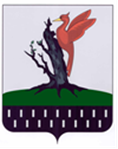 ТАТАРСТАН  РЕСПУБЛИКАСЫ АЛАБУГА  МУНИЦИПАЛЬ РАЙОНЫ МКО «ОЛЫ ШУРНЯК АВЫЛ ЖИРЛЕГЕБАШКАРМА            КОМИТЕТЫ»Мэктэб  ур.1, Олы Шурняк авылы, Алабуга районы, 423617 74674, факс.(85557)74674,  74674, факс.(85557)74674,  74674, факс.(85557)74674,  